Осень жизни, как и осень года 
Осень - трудный период  года для общего самочувствия, здоровья,   иммунитета,  психического состояния и внешнего вида кожи.   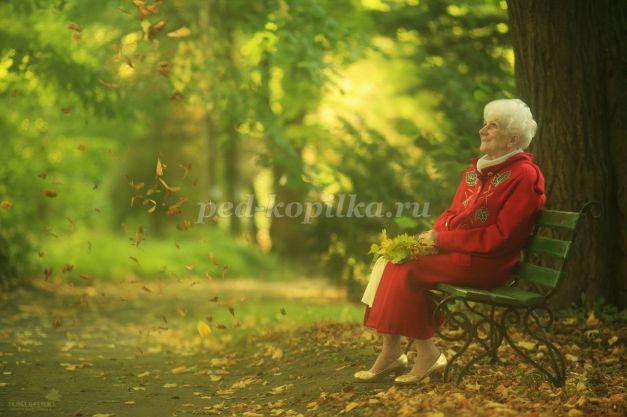 Осенью неустойчивая и влажная погода, холодно и грустно.  Холод приводит к снижению иммунитета: обостряются хронические болезни, возрастает число острых респираторных заболеваний. Такой  порой  хочется укутаться тёплым пледом, взять в руки горячую чашку чая, сесть  поближе к источнику тепла и насладиться просмотром телепередач или общением с родными, близкими, друзьями.  Возраст человека так же, как и пора года  наводит тоску и грусть на человека. Любая пора года хороша по своему, так же происходит и с  возрастом  человека. Старение  организма - неизбежный процесс,    не стоит грустить и прятаться от него,  нужно думать, как задержать шаг старения. Жизнь, нужно беречь, здоровья нужно активно добиваться. Мы должны  изменить традиционное мнение «когда здоров и молод, не обращаешь внимание  на здоровье», только при заболевании обращаемся  к доктору.Специалисты предупреждают, в руках каждого человека находится его собственное здоровье. От того насколько здоровый образ жизни вёл человек в молодости, зависит физическое состояние его тела в старости. Все вредные привычки, такие, как курение, приём алкоголя, неполноценное и несбалансированное питание, гиподинамия, приводят к преждевременному старению организма, а в крайних случаях и  к смерти.  На таком пагубном фоне развиваются многие хронические заболевания (сахарный диабет, сердечно - сосудистые и онкологические заболевания). Процесс старения происходит на протяжении всей нашей жизни. В молодом возрасте мы  тратим  силы  на  работе,  дома,  ухаживаем  за  детьми и престарелыми родителями, не обращая внимания на отдых, спорт, питание и хронические болезни, которые достались нам по наследству или были приобретены в процессе жизнедеятельности.На внешний вид трудно определить возраст  человека. В современном мире существуют  стандарты определения возраста: - .люди зрелого возраста – 45 – 59 лет,- .люди пожилого возраста – 60 – 74 лет, - .старики – 75 – 90 лет, - долгожители – 90 лет и старше.  Долгожительство это предел человеческой жизни. Ученые пришли к выводу, что продолжительность жизни современного человека может доходить до 110-150 лет.   	Фактическая жизнь  меньше естественной, средняя продолжительность жизни в мире - 61 год. Ранние старение и смерть людей среднего возраста уже стали актуальной проблемой общества 	Жизнь человека зависит от многого:  наследственности, окружающей атмосферы, уровня и уклада жизни. Все эти факторы - причины заболевания, старения  и  смерти  человека. Когда  возраст человек переходит в период зрелости, его организм одновременно  переходит в  период старения.  В этот период  происходит  развитие  многих приобретённых в процессе жизни грозных заболеваний: сердечно – сосудистых,  онкологических;  падение функции иммунной системы; снижение скорости обмена веществ; изменение функций системы пищеварения.Ежегодно 15 миллионов людей умирают из-за болезни сердечнососудистой системы и заболеваний сосудов головного мозга.  Катализаторами  этих  заболеваний становиться:  высокий холестерин, сахарный диабет, курение, избыточный вес, стресс. Гиппократ писал: «основные причины смерти человека - это желудочно-кишечные заболевания». Желудочно-кишечные заболевания - источник сотен различных болезней и если вовремя не  начать лечение той или иной проблемы, окажешься на больничной койке  или того хуже, лишишься жизни. Нарушение сна является  одним  из главных явлений, которое  вредит пожилым людям. Сон – физиологическая потребность организма, более 5-ти суток без сна – смертельно для человека.
Вред от бессонницы вызывает многие болезни: снижение иммунитета; высокое кровяное давление, повышенное содержание холестерина, сердечно -  сосудистые заболевания; головную боль, головокружение, вялость; ухудшение памяти, неврастению, депрессию, раннее старение и раннюю смерть.   По утверждению диетологов, осенью нужно есть фрукты, и овощи, созревающие в этот период года, так как  они имеют большой запас витамина «С», бета-каротина и других питательных веществ, нужных  организму в холодное время года (кабачки, тыква, яблоки,  капуста). 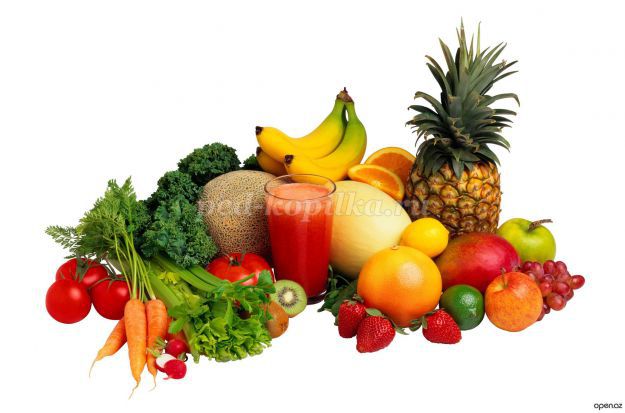 Больше употребляйте фруктов и овощей, так как в них содержатся антиоксиданты - вещества, предотвращающие старение тканей.
Народная мудрость гласит: "чтобы не стареть - надо мало есть".             Больше двигайтесь - это усиливает обменные процессы в организме и нормализует кровообращение. Перед сном следует прогуляться минут 30, не смотря на то, идёт  дождь или нет.  Создавайте себе и близким хорошее настроение, что является универсальным  лекарством  от всех болезней. Что  нужно для здоровья:  - психологическое здоровье, - нормальный сон, - занятия спортом, - сбалансированное питание. Не  занимайтесь самолечением, обращайтесь вовремя к врачу и обязательно следуйте его  рекомендациям. 